1.ОБЩИЕ ПОЛОЖЕНИЯ2.  НОРМАТИВНО – СПРАВОЧНАЯ ИНФОРМАЦИЯ Приказ Министерства здравоохранения РФ от 15 марта 2022 г. N 168н
«Об утверждении Порядка проведения диспансерного наблюдения за взрослыми»Рекомендации по диспансерному наблюдению больных с сердечно –сосудистыми заболеваниями под руководством академика Е.И. Чазова ГБУЗ «Мухоршибирская ЦРБ»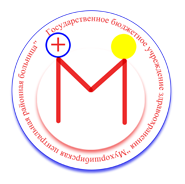 Стандартная операционная процедураСОПГБУЗ «Мухоршибирская ЦРБ»Стандартная операционная процедураРедакция – 1 от 10.09.2022гГБУЗ «Мухоршибирская ЦРБ»Порядок диспансерного наблюдения пациентов после острых сердечно-сосудистых событий (ИМ,  экстренной коронарной реваскуляризации), пациентов после плановой реваскуляризации и РЧАв ГБУЗ «Мухоршибирская ЦРБ»Порядок диспансерного наблюдения пациентов после острых сердечно-сосудистых событий (ИМ,  экстренной коронарной реваскуляризации), пациентов после плановой реваскуляризации и РЧАв ГБУЗ «Мухоршибирская ЦРБ»ГБУЗ «Мухоршибирская ЦРБ»Введена в действие Введена в действие ДолжностьФИОПодписьДатаУтверждено:Главный врачТ. Д. ЭрдынееваРазработано:Кардиолог Оленников Д.Г. Оформлено:Кардиолог Оленников Д.Г. Согласовано:Главный врачТ. Д. ЭрдынееваЦельРегламентирование порядка диспансерного наблюдения пациентов после острых сердечно-сосудистых событий (ИМ,  экстренной коронарной реваскуляризации), пациентов после плановой реваскуляризации и РЧА  в  ГБУЗ «Мухоршибирская ЦРБ»Область применения Действие данного СОП  распространяется на  все подразделения ГБУЗ «Мухоршибирская ЦРБ»Техническоесредства:ПКРасходный материал:Журнал диспансерного наблюдения, в т.ч. в электронном виде.СпециалистНеобходимые мероприятияКардиологи республиканского кардиологического диспансераНаблюдение пациентов, перенесших острый коронарный синдром:А) при осложненном инфаркте миокарда – до 4 раз в течение первых 12 месяцев после события;Б) при неосложненном инфаркте миокарда – 3 раза в течение первых 12 месяцев после события;В) при нестабильной стенокардии  с экстренной реваскуляризацией (стентирование или шунтирование КА) -  3 раза в течение первых 12 месяцев после событияКардиологи республиканского кардиологического диспансераПациенты со стабильной ИБС после проведения плановой коронарной реваскуляризации (ЧКВ со стентированием коронарных артерий, аортокоронарное шунтирование), пациенты после проведения радиочастотной абляции наблюдаются 3 раза в год в течение 12 месяцев после события;Периодичность визитов после выписки из стационара в течение 1 года: 3 месяц, 6 месяцев, 12 месяцев После 1 года больные наблюдаются с частотой наблюдения 1 - 2 раза в год у терапевта в поликлинике по месту жительства. Кардиологи республиканского кардиологического диспансераКритериями эффективности наблюдения за больными ИБС после острых сердечно-сосудистых событий, высокотехнологичных вмешательств являются: модификация факторов риска, достижение целевых уровней Х-ЛПНП крови,ЧСС и АД, приверженность к приему медикаментозных препаратов, в особенности приверженность к антитромботической терапии (двойная антиагрегантной терапия, оральные антикоагулянты, статины)отсутствие повторных экстренных госпитализаций (повторный ИМ, повторное экстренное ЧКВ вмешательство на КА)   Кардиологи по месту жительстваНаблюдение за пациентами со стабильной ХИБС:пациенты со стенокардией напряжения III -IV ФК,пациенты с ХИБС в сочетании с СН и/или СД и /или ХБП С4-5 и/или периферическим атеросклерозом, пациенты с ХИБС высокого ишемического риска с показаниями к двойной антитромботической терапии:наблюдаются не меньше 2 раз в год, по показаниям чащеКардиологи по месту жительстваКритериями эффективности наблюдения за больными со стабильной стенокардией напряжения III-IV ФК являютсямодификация поведенческих факторов риска, достижение целевых уровней Х-ЛПНП крови,ЧСС и АД, приверженность к приему медикаментозных препаратов, в особенности приверженность к статинам, антиагрегантам, в том числе к двойной антиагрегантной терапии при показанияхсвоевременное проведение КАГ и направление на реваскуляризацию коронарных артерий, отсутствие случаев ОКС в наблюдаемой группеФельдшера ФАПов, ВОП, Терапевты Наблюдение за пациентами со стабильной стенокардией напряжения I-II ФК:Пациенты с ИБС, стабильной стенокардией напряжения I-II функционального класса (ФК) наблюдаются 2 раза в годФельдшера ФАПов, ВОП, Терапевты Критериями эффективности наблюдения за больными ИБС, стабильная стенокардия напряжения являютсямодификация факторов риска, достижение целевых уровней Х-ЛПНП крови,ЧСС и АД, приверженность к приему медикаментозных препаратов, в особенности приверженность к статинам, антиагрегантам, при нарастании ФК стенокардии своевременное направление к кардиологу отсутствие случаев ОКС в наблюдаемой группе